АДМИНИСТРАЦИЯЗАКРЫТОГО АДМИНИСТРАТИВНО-ТЕРРИТОРИАЛЬНОГО ОБРАЗОВАНИЯ СОЛНЕЧНЫЙРАСПОРЯЖЕНИЕО ПРОВЕДЕНИИ  МУНИЦИПАЛЬНОГО  ЭТАПА   ВСЕРОССИЙСКОЙ ОЛИМПИАДЫ  ШКОЛЬНИКОВ  в  2017 - 2018 учебном году.   На  основании  приказа  Министерства образования  и  науки  Российской  Федерации  от 18 ноября 2013 года № 1252 «Об  утверждении  Порядка  проведения  всероссийской  олимпиады  школьников»  (далее – Порядок),  в  соответствии  с  приказом  Министерства  образования  Тверской  области  от  25  октября  2017 года № 1660/пк  «О сроках  проведения муниципального  этапа всероссийской  олимпиады  школьников  на территории  Тверской  области в  2017/2018 учебном году»   в  целях  организации проведения  муниципального  этапа  всероссийской  олимпиады  школьников в ЗАТО Солнечный:Определить  местом  проведения  муниципального  этапа  всероссийской  олимпиады  школьников  МКОУ  СОШ  ЗАТО  Солнечный.Утвердить график  проведения  муниципального  этапа  всероссийской  олимпиады  школьников  (Приложение 1).Назначить  ответственным  за  организацию  и  проведение  муниципального  этапа  всероссийской  олимпиады  школьников   Иванову  Ирину  Владимировну, руководителя  отдела образования  администрации  ЗАТО  Солнечный.Утвердить  состав  жюри  муниципального  этапа  всероссийской  олимпиады  школьников (Приложение  2).Громовой Елене Львовне, директору МКОУ  СОШ ЗАТО Солнечный,  -  ознакомить  педагогический  коллектив  школы,  обучающихся  и  их  родителей  (законных  представителей)  с Порядком и графиком  проведения олимпиад;-  организовать  сбор  заявлений  родителей (законных  представителей)  обучающихся,  заявивших  о  своем  участии  в  олимпиаде,  об  ознакомлении  с  Порядком  и  о  согласии  на  сбор,  хранение,  использование,  распространение  (передачу)  и  публикацию  персональных  данных  своих  несовершеннолетних  детей,  а  также   их  олимпиадных  работ,  в  том  числе  в  информационно-телекоммуникационной  сети  «Интернет»;-  назначить  ответственного  за  подготовку  и  проведение  муниципального  этапа  всероссийской  олимпиады  школьников.    Глава администрации  ЗАТО  Солнечный                               В. А. ПетровПриложение 1 к распоряжению администрации  ЗАТО Солнечныйот  01.11.2017 г.    №  351-рГрафик проведения муниципального этапа всероссийской олимпиады школьников на территории Тверской области в 2017/2018 учебном годуПриложение 2 к распоряжению администрации  ЗАТО Солнечныот  __________  г. №  ______Состав  жюри  муниципального  этапа  всероссийской  олимпиады  школьников01.11.2017г. ЗАТО  Солнечный№ 351-р№ п/пПредметДата проведения1.Право14 ноября2.Русский язык15 ноября3.История 17 ноября4.Экология18 ноября5.Математика20 ноября6.География21 ноября7.Физика 22 ноября8.Литература23 ноября9.Обществознание24 ноября10.Физическая культура25-26 ноября11.Химия29 ноября12.Английский язык30 ноября13.Технология01 декабря14.Основы безопасности жизнедеятельности02 декабря15.Информатика  и ИКТ04 декабря16.МХК05 декабря17.Биология09 декабря№ПредметДата проведенияСостав  жюриСостав  жюри№ПредметДата проведенияпредседатель жюричлены жюри1.Право14 ноябряИванова И.В.Щербаков В.А.Пахтусова Т.Б.2.Русский язык 15 ноября Иванова  И.В.Мартьянова Е.И. Пахтусова Т.Б.  3.История17 ноябряИванова  И.В.Щербаков В.А. Пахтусова Т.Б.4.Экология18 ноябряИванова И.В.Железова Е. Г.Некрасова С.В.5.Математика20 ноября Иванова  И.В.Горбенко Е.В. Сердюкова Г.В.6.География21 ноября Иванова И.В.Железова Е.Г. Щербакова А.Ю.7.Физика22 ноября Иванова И.В.Сербакова Н.Г. Железова Е.Г.8.Литература23 ноябряИванова И.В.Мартьянова Е.И. Пахтусова Т.Б.  9.Обществознание24 ноябряИванова И.В.Щербаков В.А. Громова Е.Л.10.Физическая культура25-26 ноября    Иванова И.В.Миронова Л.Н. Рязанов С. В.11.Химия29 ноября Иванова И.В.Железова Е.Г. Сербакова Н.Г.  12.Английский язык30 ноябряИванова И.В.Иванова А.А. Щербакова А.Ю.13.Технология01 декабря Иванова И.В.Громова Е.Л.Рязанов С.В.14.Основы безопасностижизнедеятельности02 декабряИванова  И.В.Пахтусова Т.Б.Сердюкова Г.В.15.Информатика и ИКТ04 декабря Иванова И.В.Горбенко Е.В. Сердюкова Г.В.16.МХК05 декабряИванова И.В.Пахтусова Т. Б.Мартьянова Е. И.17.Биология09 декабря Иванова  И.В.Железова Е.Г. Сербакова Н.Г.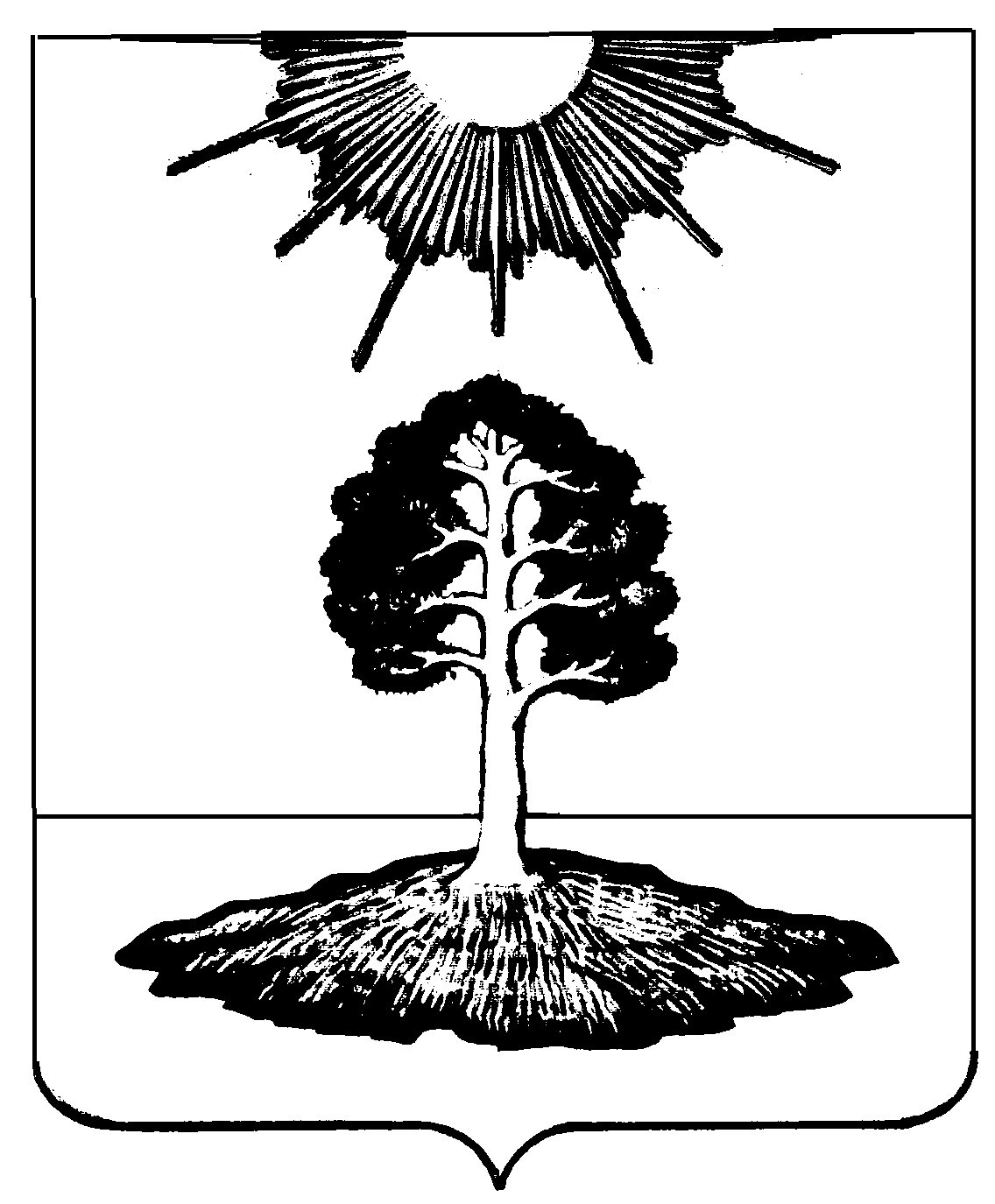 